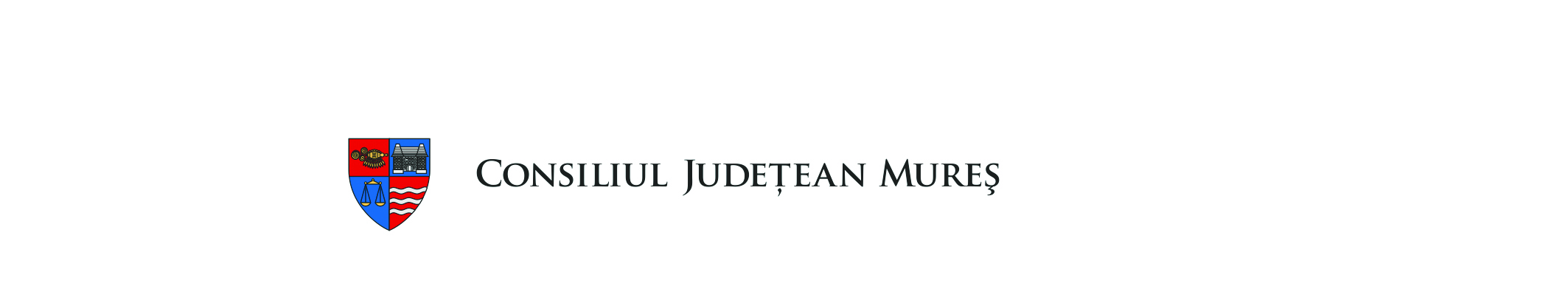 Anexa nr.1C la RegulamentGHIDUL SOLICITANȚILORpentru finanțarea nerambursabilă din bugetul propriu al Județului Mureș, a structurilor sportive de drept privat și a asociațiilor pe ramură de sport județene din județul Mureș, care inițiază și organizează acțiuni sportive de utilitate publică, în anul 2022Capitolul 1 – Prevederi generaleConsiliul Județean Mureș va acorda sprijin financiar din bugetul public al județului Mureș în temeiul Legii nr. 350/2005 privind regimul finanțărilor nerambursabile din fonduri publice alocate pentru activități nonprofit de interes general, cu modificările și completările ulterioare, și în conformitate cu legislația specifică reprezentată prin Ordinul Ministrului Tineretului și Sportului nr. 664/2018, privind finanțarea din fonduri publice a proiectelor și programelor sportive, cu modificările și completările ulterioare și ale Hotărârii Consiliului Județean Mureș nr. 11 din 11.02.2022.1.2. Finanțarea se acordă pentru acoperirea parțială a unui proiect în baza unui contract încheiat între părți.1.3. Pentru același domeniu, un beneficiar nu poate contracta mai mult de două finanțări nerambursabile în decursul unui an.1.4. În cazul în care un beneficiar contractează, în cursul aceluiași an calendaristic, mai mult de o finanțare nerambursabilă de la autoritatea finanțatoare, nivelul finanțării nu poate depăși o treime din totalul fondurilor publice alocate programelor aprobate anual în buget.1.5. Finanțările nerambursabile nu se acordă pentru activități generatoare de profit și nici pentru activități din domeniile reglementate de Legea nr. 182/2002 privind protecția informațiilor clasificate, cu modificările și completările ulterioare.1.6. Nu se acordă finanțări nerambursabile pentru activități ce presupun dezvoltarea infrastructurii solicitantului, cu excepţia cazului în care aceasta reprezintă o componentă indispensabilă proiectului și nici pentru cheltuieli care se constituie, într-o formă sau alta, în remunerație pentru membrii organizației, decât dacă sunt prevăzute expres în acest ghid.Capitolul 2 – Suma disponibilă pentru finanțare nerambursabilă 2.1. Suma totală disponibilă oferită de Consiliul Județean Mureș pentru finanțarea nerambursabilă a cluburilor sportive şi asociaţiilor pe ramură de sport judeţene, care desfăşoară activităţi nonprofit în acest domeniu, menite să sprijine realizarea unor obiective de interes public general, regional sau local, precum şi persoanelor fizice din judeţul Mureş, care iniţiază şi organizează proiecte/ acțiuni sportive de utilitate publică, în anul 2022 este de 970.000 lei, defalcat după cum urmează:pentru programul „Promovarea sportului de performanță”		750.000 lei;pentru programul „Sportul pentru toți”				220.000 lei;Capitolul 3 – Categorii de beneficiari3.1. Beneficiarii finanțării nerambursabile pot fi cluburile sportive şi asociaţiile pe ramură de sport judeţene, care desfăşoară activităţi nonprofit în acest domeniu, menite să sprijine realizarea unor obiective de interes public general, regional sau local, precum şi persoanele fizice din judeţul Mureş prin structurile sportive la care sunt legitimate, care iniţiază şi organizează proiecte şi acţiuni sportive de utilitate publică.Capitolul 4 – Scopul și obiectivele generale4.1. Proiectele sportive de utilitate publică care pot fi finanțate din fonduri publice au drept scop general:a) valorificarea aptitudinilor individuale într-un sistem organizat de selecţie, pregătire şi competiţie care să asigure autodepăşirea continuă, realizarea de recorduri naţionale şi internaţionale, precum şi obţinerea victoriei;b) menţinerea unei bune stări de sănătate şi consolidarea socializării cetăţenilor prin crearea unui cadru social şi organizatoric favorizant;d) încurajarea practicării sportului.Capitolul 5 – Categorii de acțiuni pentru care se acordă finanțare nerambursabilă5.1. pentru programul „Promovarea sportului de performanță”(1) Categoriile de acţiuni care constituie activitatea sportivă din cadrul programului pentru care se acordă finanțare nerambursabilă sunt: acţiunile de pregătire sportivă, competiţiile sportive şi alte acţiuni sportive, denumite împreună acţiuni sportive.(2) Scopul programului constă în valorificarea aptitudinilor individuale într-un sistem organizat de selecție, pregătire și competiție care să asigure autodepășirea continuă, realizarea de recorduri naționale și internaționale, precum și obținerea victoriei, având următoarele obiective:a) evidenţierea contribuţiei semnificative şi constante a sportului de performanţă la reprezentarea şi sporirea prestigiului comunităţilor locale şi ale României pe plan internaţional;b) susţinerea şi dezvoltarea ramurilor sportive, în funcţie de tradiţia şi de gradul de dezvoltare a fiecăreia la nivel naţional şi internaţional;c) susţinerea şi dezvoltarea activităţii de performanţă la nivelul copiilor şi juniorilor, dezvoltarea sportului şcolar şi a sportului universitar;d) perfecţionarea sistemelor de selecţie, pregătire şi competiţionale pentru fiecare ramură de sport;e) mărirea numărului de practicanţi şi sportivi legitimaţi, dezvoltarea masei critice pentru aplicarea criteriilor specifice de selecţie pe ramură de sport, identificarea de sportivi valoroşi care să obţină rezultate sportive notabile pentru comunitatea locală şi ţara noastră pe plan internaţional;f) susţinerea procesului de redresare a jocurilor sportive, în funcţie de valoarea, tradiţia şi gradul de dezvoltare a fiecăruia la nivel naţional şi internaţional;g) susţinerea sporturilor de iarnă în vederea amplificării la nivel naţional şi internaţional, promovarea practicării şi participarea comunităţilor locale activ la dezvoltarea acestui fenomen;h) susţinerea sporturilor nautice (înotului, săriturilor în apă, pentatlonului, triatlonului etc.) ca forme de activităţi fizice care contribuie la educaţia generală şi dezvoltarea individului, dar şi în vederea amplificării la nivel naţional şi internaţional a participării ţării noastre la competiţiile de mare anvergură, participarea activă a comunităţilor locale la dezvoltarea acestui fenomen;i) susţinerea sporturilor de combat, a boxului, luptelor, artelor marţiale, ca forme de activităţi fizice care contribuie la educaţia generală şi dezvoltarea individului, dar şi în vederea amplificării la nivel naţional şi internaţional a participării ţării noastre la competiţiile de mare anvergură, participarea activă a comunităţilor locale la dezvoltarea acestui fenomen;j) susţinerea ramurilor de sport de tradiţie, care au adus rezultate notabile ţării noastre, participarea activă a comunităţilor locale la dezvoltarea acestor sporturi.5.2. pentru programul „Sportul pentru toți”(1) Categoriile de acţiuni care constituie activitatea sportivă din cadrul programului pentru care se acordă finanțare nerambursabilă sunt: acţiunile de pregătire sportivă, competiţiile sportive şi alte acţiuni sportive, denumite împreună acţiuni sportive.(2) Scopul programului constă în menținerea unei bune stări de sănătate și consolidarea socializării cetățenilor prin crearea unui cadru social și organizatoric favorizant, având următoarele obiective:a) încurajarea practicării activităţilor fizice şi sportive, în mod continuu şi susţinut, de cât mai mulţi membri ai comunităţii locale;b) atragerea şi stimularea tuturor categoriilor de cetăţeni, fără nicio discriminare, în mod liber şi voluntar, independent sau în cadru organizat, pentru practicarea activităţilor fizice şi sportive;c) încurajarea structurilor sportive să dezvolte conceptul de fitness sub toate aspectele sale de practicare, ca formă de întreţinere a stării generale de sănătate şi dezvoltare a individului;d) încurajarea practicării sporturilor de iarnă şi a sporturilor/activităţilor denumite "de agrement": schi, patinaj, sanie/săniuş, sărituri cu schiurile etc.;e) încurajarea practicării nataţiei, sporturilor nautice şi a sporturilor/activităţilor denumite "de agrement".Capitolul 6 – Criterii de eligibilitate6.1. Pentru a putea participa la selecție cluburile sportive şi asociaţiilepe ramură de sport judeţene, care desfăşoară activităţi nonprofit în acest domeniu, trebuie să îndeplinească următoarele cerințe minime:a) să fie o structură sportivă recunoscută în condiţiile legii, cu sediul în Județul Mureș;b) să facă, dacă este cazul, dovada afilierii la federaţia sportivă naţională de specialitate şi/sau la asociaţia pe ramură de sport judeţeană Mureș;c) să facă dovada depunerii situaţiei financiare la data de 31 decembrie 2021 la organul fiscal competent;d) să nu aibă obligaţii de plată exigibile din anul anterior la bugetul Județului Mureș;e) să nu aibă obligaţii de plată exigibile privind impozitele şi taxele către stat, precum şi contribuţiile către asigurările sociale de stat;f) să nu se afle în litigiu cu Consiliul Județean Mureș sau cu Județul Mureș;g) să nu furnizeze informaţii false în documentele care însoţesc cererea de finanţare;h) să nu se afle în situaţia de nerespectare a dispoziţiilor statutare, a actelor constitutive, a regulamentelor proprii, precum şi a legii;i) să participe cu o contribuţie financiară de minimum 10% din valoarea totală a finanţării;j) să nu facă obiectul unei proceduri de dizolvare sau de lichidare ori să nu se afle deja în stare de dizolvare sau de lichidare în conformitate cu prevederile legale în vigoare;k) să depună cererea de finanţare completă în termenul stabilit de autoritatea finanţatoare;l) în cazul în care a beneficiat de finanțare nerambursabilă din bugetul județean, acesta și-a îndeplinit obligațiile asumate.6.2. În cazul în care finanțarea se solicită pentru persoane fizice, acestea trebuie să îndeplinească următoarele cerințe minime:a) să aibă domiciliul sau reședința în Județul Mureș;b) să facă dovada legitimării la o structură sportivă de specialitate care solicită finanțarea;c) să nu se afle în situaţia de nerespectare a dispoziţiilor statutare, a regulamentelor structurii sportive la care este legitimat;Capitolul 7 – Categorii de cheltuieli eligibile 7.1. Finanțările nerambursabile se acordă pentru cofinanțarea unor proiecte/ acțiuni organizate în cadrul programelor sportive de utilitate publică definite la Capitolul 5 din prezentul Ghid și nu pentru funcționarea cluburile sportive și asociațiile pe ramură de sport din județul Mureș. 7.2. (1) Sunt eligibile următoarele cheltuieli:a) cheltuieli de transport;b) cheltuieli de cazare;c) cheltuieli de masă;d) cheltuieli privind alimentația de efort;e) cheltuieli privind plata arbitrilor, medicilor și a altor persoane;f) cheltuieli privind asigurarea persoanelor, materialelor, a echipamentului sportiv și a altor bunuri;g) cheltuieli pentru achiziţionarea de materiale, echipament sportiv, precum şi mijloace de transport pentru activităţi sportive;h) cheltuieli medicale și pentru controlul doping;i) cheltuieli cu premiile, indemnizațiile, veniturile contractuale (CAS) ale participanților la activitatea sportivă, primele și indemnizațiile sportive, alte drepturi;j) alte categorii de cheltuieli (taxe de legitimare și transfer, prestări servicii de impresariat și reprezentare sportivă, altele).(2) Pentru organizarea, participarea, respectiv desfășurarea acțiunilor sportive, beneficiarii pot efectua, după caz, cu încadrarea în prevederile bugetare aprobate și alocate prin contractul de finanțare, cheltuieli și pentru:a) cheltuieli cu indemnizațiile și veniturile de natură contractuală stabilite prin contractul de activitate sportivă (CAS) încheiate între structura sportivă și sportivi/membrii staffului tehnic (antrenori, preparatori fizici, medici, asistenți medicali, statisticieni, kinetoterapeuți, maseuri, cameramani, directori tehnici, alte persoane participante la procesul de pregătire și participare la competiții) care au dobândit statutul de PIF (persoană fizică independentă), în condițiile legislației în vigoare;b) închiriere de locuințe pentru cazare sportivi și personal tehnic participant la acțiunile de pregătire și participare la competiții, la prețul pieței libere. Pentru participarea la acțiuni de pregătire (cantonamente, turnee, alte acțiuni) sau acțiuni sportive din calendarul oficial pe ramură de sport se vor deconta doar cazări în locații cotate cu maximum 3 stele);c) cheltuieli de transport ocazionate de prezentarea/sosirea și plecarea, sportivilor, precum și a membrilor staffului tehnic din localitatea/țara de domiciliu la locația stabilită pentru pregătire și retur, în conformitate cu prevederile contractului de activitate sportivă dintre părți;d) servicii de închiriere de baze sportive, săli de conferință, spații, aparatură birotică și alte bunuri necesare organizării acțiunilor;e) refacere după efort, recuperare și igienă personală, cum ar fi saună, masaj și altele asemenea;f) asigurarea serviciilor medicale, a ordinii publice și a respectării normelor de pază și protecție contra incendiilor, la locul de desfășurare a acțiunilor sportive;g) achiziționarea de panouri și materiale publicitare, materiale pentru pavoazare, rechizite și alte materiale consumabile, aranjamente florale;h) cheltuieli de închiriere domenii website, întreținere și promovare a acțiunilor sportive în mediul online;i) taxe de înscriere și/sau de participare la acțiunile sportive, taxe de organizare a acțiunilor, în condițiile stabilite de organizatori, taxe de formare, legitimare și transfer;j) obținerea vizelor de intrare în țările în care au loc acțiunile;k) cheltuieli medicale pentru vaccinuri și medicamente specifice unor țări sau localități, cheltuieli pentru asigurarea medicală a persoanelor;l) activități culturale;m) plata lectorilor și a translatorilor;n) taxe de parcare și servicii de protocol la acțiunile sportive internaționale;o) comisioane și taxe bancare pentru obținerea valutei;p) cheltuieli administrative pentru funcționarea structurii sportive;r) alte cheltuieli în limitele financiare stabilite prin Normele financiare pentru activitatea sportivă, aprobate prin Hotărârea Guvernului nr. 1.447/2007, cu modificările și completările ulterioare.(2) Nu sunt eligibile cheltuielile de personal, precum și cheltuieli cu dezvoltarea, întreținerea și repararea mijloacelor fixe, cu excepția cazului în care aceasta reprezintă o componentă indispensabilă proiectului, respectiv alte cheltuieli proprii beneficiarului finanțării nerambursabile.Capitolul 8 – Reguli referitoare la elaborarea și prezentarea cererii de finanțare8.1. (1) Documentația de solicitare a finanțării nerambursabile va cuprinde următoarele:a) formularul de solicitare a finanțării – original, conform modelului prevăzut în anexa nr. 1 la prezentul Ghid;b) bugetul de venituri și cheltuieli al proiectului/ acțiunii – original, conform modelului prevăzut în anexa nr. 2 la prezentul Ghid;c) devizul proiectului/ acțiunii – original, conform modelului prevăzut în anexa nr. 3 la prezentul Ghid;d) dovada existenței surselor de finanțare proprii sau oferite de terți, din care să rezulte deținerea disponibilităților bănești reprezentând cota proprie de 10% finanțare a structurii sportive sau a persoanei fizice pentru care se solicită finanțarea din valoarea totală a finanțării:- extras de cont care să dovedească existența disponibilului, de dată recentă, cel mult 15 zile;- contracte de sponsorizare;- alte forme de sprijin financiar ferm din partea unor terți;Notă: Contractele de sponsorizare și celelalte forme de sprijin financiar trebuie să fie clare, să fie specificată suma cu care se finanțează proiectul, formularele să fie însușite și înregistrate de ambele părți semnatare și să reflecte în mod expres faptul că se refere la proiectul/ acțiunea pentru care se solicită finanțare și perioada de derulare a acestuia.e) documente relevante - raport de activitate pe anul anterior depunerii proiectului - privind activitatea semnificativă a structurii sportive sau a persoanei fizice pentru care se solicită finanțarea, după caz;f) declarație pe proprie răspundere – în original, conform modelului prevăzut în anexa nr. 4 la prezentul Ghid, din care să rezulte că structura sportivă care se solicită finanțarea:este structură sportivă recunoscută în condiţiile legii;a publicat, în extras, raportul de activitate şi situaţia financiară pe anul 2021 în Monitorul Oficial al României, Partea a IV-a, nr. ............ din ………….; a înregistrat raportul de activitate în Registrul naţional al persoanelor juridice fără scop patrimonial cu nr. .......... din ………….;nu are obligații de plată exigibile și nu este în litigiu cu instituția finanțatoare;nu are obligații de plată exigibile privind impozitele și taxele către stat, precum și contribuțiile către asigurările sociale de stat;informațiile furnizate instituției finanțatoare în vederea obținerii finanțării sunt veridice;nu se află în situația de nerespectare a dispozițiilor statutare, a actelor constitutive și a regulamentelor proprii și că persoana pentru care se solicită finanțarea nu se află în situaţia de nerespectare a dispoziţiilor statutare, a regulamentelor structurii sportive la care este legitimat, după caz;se obligă să participe cu o contribuție financiară de minimum 10% din valoarea totală a proiectului/ acțiunii;structura sportivă nu face obiectul unei proceduri de dizolvare sau de lichidare și nu se află în stare de dizolvare ori de lichidare, în conformitate cu prevederile legale în vigoare;nu beneficiază de un alt contract de finanțare din fonduri publice pentru același proiect, de la aceeași autoritate finanțatoare în cursul anului fiscal curent;nu a beneficiat/a beneficiat în anul fiscal în curs de finanțare nerambursabilă de la instituția ......................................, în sumă de .......................... lei; va utiliza sumele primite cu titlu de finanțare nerambursabilă exclusiv pentru derularea proiectului/ acțiunii menționată în formularul de solicitare;g) actul constitutiv, statutul, actele doveditoare ale sediului și patrimoniului inițial ale organizației solicitante, componența nominală a organelor de conducere ale solicitantului, precum și actele adiționale, după caz;h) certificatul de înscriere sau alte acte doveditoare ale dobândirii personalității juridice a structurii sportive;i) certificatul de înregistrare fiscală;j) certificate fiscale din care să rezulte că solicitantul – persoană juridică și persoana pentru care se solicită finanțarea, dacă este cazul, nu are restanțe către bugetul de stat, eliberat de Agenția Națională de Administrare Fiscală (ANAF), și către bugetul local, eliberat de autoritățile administrației publice locale de la sediul social al solicitantului / domiciliul persoanei pentru care se solicită finanțarea – original sau copie legalizată;k) certificat de identitate sportivă a structurii sportive, precum și documente de atestare ca sportiv de performanță sau amator (legitimație sau carnet de sportiv vizate la zi – copie) în cazul persoanei fizice pentru care se solicită finanțarea;l) dovada afilierii structurii sportive la federația sportivă națională de specialitate și/sau la asociația pe ramură de sport județeană;m) dovada că dispune de cadre tehnice (profesori de educație fizică și sport, antrenori, instructori sportivi) calificate în condițiile legii, la activitățile pentru care se solicită finanțarea, prin depunerea în copie, cu mențiunea „conform cu originalul” a unuia din următoarele documente, după caz: diplomă de licență sau master pentru profesorii de educație fizică, certificat/carnet de antrenor sau instructor sportiv, vizate la zi.n) bilanț contabil pe anul 2021 înregistrat la administrația finanțelor publice. Excepție fac cluburile sportive de drept privat și asociații județene pe ramură de sport înființate în anul 2022.(2) În cazul în care finanțarea se solicită pentru persoane fizice, solicitanții vor prezenta, suplimentar față de documentele menționate la alin. (1), următoarele:a) documente doveditoare ale înscrierii persoanei fizice în lista de participanți la acțiunea sportivă pentru care solicită finanțare (invitație nominală sau confirmarea înscrierii la competiție care să se refere la acțiunea pentru care se solicită finanțare semnată de organizatori) - copie;d) copia actului de identitate al persoanei pentru care se solicită finanțarea.Notă: Documentele care se depun în copie vor fi certificate pentru conformitate cu originalul de către solicitant, sub sancțiunea neluării în considerare.8.2. (1) Fiecare documentație de solicitare a finanțării se va depune până la termenul limită de depunere a cererilor prevăzut în anunțul de participare, într-un exemplar, pe suport de hârtie, la sediul Consiliul Județean Mureș, Piața Victoriei nr.1, Tîrgu Mureș, județul Mureș, cam.1 – Registratura sau prin poștă, sub condiția primirii acestora până la termenul limită de depunere a cererilor prevăzut în anunțul de participare, într-un plic închis și va purta mențiunea:Către,Consiliul Județean Mureș, 540026 Tîrgu-Mureș, Piața Victoriei, nr.1SOLICITARE DE FINANȚARE NERAMBURSABILĂ PENTRU ANUL 2022DOMENIUL SPORTProgramulPromovarea sportului de performanță / Sportul pentru toți (după caz)NUMELE ȘI ADRESA COMPLETĂ A SOLICITANTULUI(2) Nu se admit două sau mai multe documentații de solicitare a finanțării nerambursabile în același plic, sub sancțiunea neluării în considerare a acestora.(3) Cererile de finanțare trimise prin alte mijloace (fax, e-mail), depuse la alte adrese sau în afara termenului nu vor fi luate în considerare.8.3. Propunerea de proiect are caracter ferm și obligatoriu din punct de vedere al conținutului și trebuie să fie semnată, pe propria răspundere, de către solicitant sau de către o persoană împuternicită legal de acesta.8.4. Bugetul proiectului va fi prezentat exclusiv în lei și va rămâne ferm pe toată durata de îndeplinire a contractului de finanțare nerambursabilă după încheierea acestuia.8.5. (1) Potențialii beneficiari pot solicita clarificări în scris. Solicitarea de clarificare se depune, sub sancțiunea neluării în considerare, prin poștă, e-mail, fax - precizate în anunțul de participare, sau la registratura Consiliului Județean Mureș, astfel încât să parvină autorității finanțatoare cu cel puțin 10 zile calendaristice anterior expirării termenului limită de depunere a cererilor prevăzut în anunțul de participare și va conține, sub aceeași sancțiune, indicarea domeniului, a faptului că aceasta constituie o solicitare de clarificare, datele de identificare ale solicitantului și adresa de corespondență.(2) Răspunsurile la aceste solicitări se vor da în scris cel târziu cu 5 zile înainte de data limită pentru depunerea cererilor de finanțare și vor fi afișate/publicate pe pagina de internet a Consiliului Județean Mureș, la secțiunea aferentă domeniului respectiv.Întocmit: Kakasi AndrasVerificat: Adriana Farkas, Șef serviciu Genica Nemeș, Director executiv Elena Popa, Șef serviciu Alin Mărginean, Director executiv